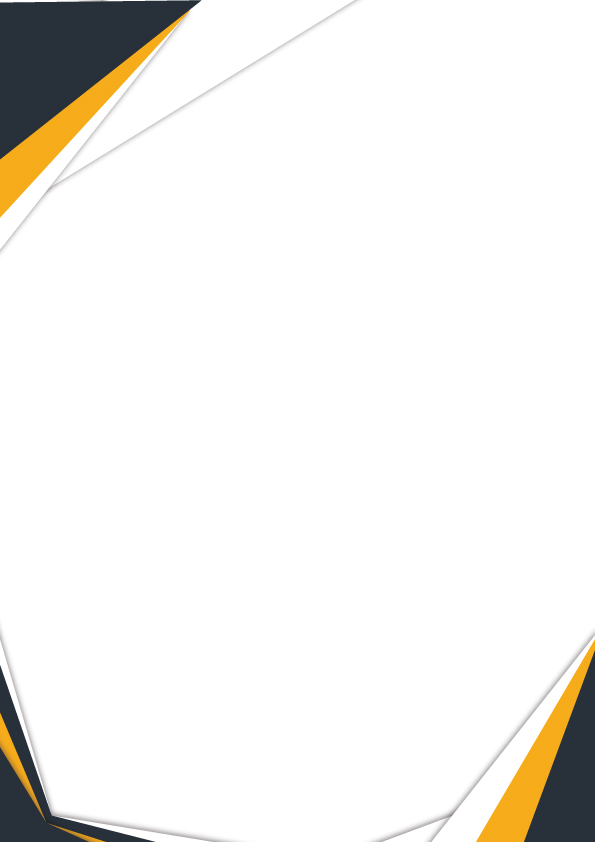 มหาวิทยาลัยวลัยลักษณ์  กำหนดจัดงานพระราชทานปริญญาบัตรประจำปีการศึกษา 2559  ในวันพฤหัสบดีที่  5 ตุลาคม  2560ขอแจ้งรายละเอียดการบริการรับ – ส่งคืน ชุดครุยวิทยฐานะ   ดังนี้การรับ - ส่งคืนชุดครุย  การรับชุดครุยวิทยฐานะ  วันที่ 1 -3 ตุลาคม   2560 เวลา  08.30 – 17.00 น.การชำระเงินค่าประกันชุดครุย (กรณีเช่าตัดและเช่าชุด)  ในวันรับชุดครุยให้บัณฑิต มหาบัณฑิต และดุษฎีบัณฑิต  เตรียมเงินค่าประกันชุดครุย จำนวน 1,000  บาท  (หนึ่งพันบาทถ้วน)หมายเหตุ (สามารถรับแทนได้แต่ต้องมีเอกสารที่ทางร้านออกให้มายื่นเพื่อยืนยันการรับชุด)การส่งคืน  ชุดครุยวิทยฐานะ (กรณีเช่าตัดและเช่าชุด)  สามารถส่งคืนชุดครุยทันทีหลังเสร็จสิ้นพิธีพระราชทานปริญญาบัตรในวันพฤหัสบดีที่ 5 ตุลาคม 2560 ปิดรับ  เวลา 18.00 น.  หรือ  ภายในวันศุกร์ที่  6  ตุลาคม  2560 เวลา 08.30 -  19.00  น.  สถานที่    รับ-ส่งคืน  ชุดครุยวิทยฐานะ   อาคารวิทยาศาสตร์การกีฬา         	หมายเหตุ หากส่งคืนภายหลังจากเวลาที่กำหนด  บัณฑิต มหาบัณฑิต และดุษฎีบัณฑิตสามารถส่งคืนชุดที่ร้านอมเรศด้วยตนเอง  หรือ  ส่งคืนทางไปรษณีย์  ภายในวันอังคารที่ 31 ตุลาคม  2560 ทางร้านจะโอนเงินประกันคืน  (หักค่าโอน 50 บาท)  จะต้องนำส่งตามรายการ  ดังนี้  1. ชุดครุย      2. บัตรอมเรศ (ใช้รับเงินประกันคืน กรุณาอย่าทำหาย)   3. เลขที่บัญชีธนาคาร ข้อระวังบัณฑิต   มหาบัณฑิต และดุษฎีบัณฑิต   ผู้เช่าตัดและเช่าชุดครุยวิทยฐานะต้องดูแลรักษาชุดต่างๆ ให้อยู่ในสภาพเดิม  หากเกิดการชำรุดเสียหาย  ทางร้านมีสิทธิ์ที่จะหักหรือยึดเงินประกันของท่านไว้ตามราคาที่เกิดการเสียหายติดต่อสอบถามรายละเอียดเพิ่มเพิ่มได้ที่ศูนย์หนังสือมหาวิทยาลัยวลัยลักษณ์  อาคารเรียนรวม 5  222 ต.ไทยบุรี  อ.ท่าศาลา  จ.นครศรีธรรมราช 80161       โทรศัพท์      0-7567– 3650-1  โทรสาร 0–7567-3652ร้านอมเรศ เลขที่  2 ตรอกนคร  ถ. มหาราช   ท่าพระจันทร์ แขวงพระบรมหาราชวัง  เขตพระนคร กรุงเทพฯ   10200        โทร.  02-223 7892, 08-6777-3164, 08-9188-3832  ,08-1648-7476            Web Site   http://amaresshop.110mb.com/order.htm